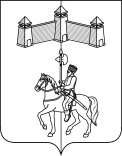 АДМИНИСТРАЦИЯ КАРАТУЗСКОГО СЕЛЬСОВЕТАПОСТАНОВЛЕНИЕ10.01.2022г.				с.Каратузское				№1-ПОб утверждении Положения о порядке установления мемориальных досок на территории Каратузского сельсоветаВ целях единообразного подхода в решении вопросов об установке мемориальных досок на территории Каратузского сельсовета, в соответствии Федеральным законом от 06.10.2003 №131-ФЗ «Об общих принципах организации местного самоуправления в Российской Федерации» руководствуясь Уставом Каратузского сельсовета Каратузского района Красноярского края, ПОСТАНОВЛЯЮ:1. Утвердить Положение о порядке установления мемориальных досок на территории Каратузского сельсовета согласно приложению №1 к настоящему постановлению.2. Утвердить состав постоянно действующей комиссии по рассмотрению заявлений об установлении мемориальных досок на территории Каратузского сельсовета согласно приложению №2 к настоящему постановлению.3. Контроль за исполнением настоящего постановления возложить на ведущего специалиста по вопросам ЖКХ, благоустройства, транспорта и строительства.4. Постановление вступает в силу со дня, следующего за днем его официального опубликования в печатном издании «Каратузский Вестник». Глава Каратузского сельсовета						А.А.СаарПриложение №1 к постановлению от 10.01.2022г. №1-ППОЛОЖЕНИЕо порядке установки мемориальных досок на территории Каратузского сельсовета1. ОБЩИЕ ПОЛОЖЕНИЯ1.1. Настоящее Положение о порядке установки мемориальных досок на территории Каратузского сельсовета (далее - сельсовет) регулирует правила установки мемориальных досок на территории муниципального образования в соответствии с Федеральным законом от 06.10.2003 №131-ФЗ «Об общих принципах организации местного самоуправления в Российской Федерации», законодательством Российской Федерации, Красноярского края, Уставом Каратузского сельсовета Каратузского района Красноярского края.1.2. Мемориальные доски - одна из форм монументального искусства, представляющая собой памятный знак, предназначенный для увековечения памяти о выдающейся личности или знаменательном историческом событии, произошедшем на территории поселения.1.3. Основанием для принятия решения об установке мемориальной доски являются:1.3.1. Значимость события в истории поселения, Каратузского района, Красноярского края или Российской Федерации.1.3.2. Наличие официально признанных достижений гражданина в государственной, общественной, политической, военной, производственной деятельности, в науке, технике, литературе, искусстве, культуре, спорте и других общественно значимых сферах деятельности, принесших пользу поселению, Каратузскому району, Красноярскому краю или Российской Федерации.1.4. Мемориальные доски обычно устанавливаются на фасадах зданий и сооружений, а также в интерьерах помещений или вблизи мест, где происходили исторические события, проживали или работали выдающиеся личности.1.5. Решение об установке мемориальной доски принимается Постановлением администрации Каратузского сельсовета.2. ПОРЯДОК РАССМОТРЕНИЯ И РЕШЕНИЯ ВОПРОСОВ ОБ УСТАНОВКЕ МЕМОРИАЛЬНЫХ ДОСОК2.1. В память о выдающемся гражданине на территории сельсовета может быть установлена только одна мемориальная доска.2.2. Инициатором установки мемориальной доски могут выступать органы государственной власти, органы местного самоуправления Каратузского сельсовета, юридические лица независимо от их организационно-правовой формы и формы собственности, общественные организации, а также инициативные группы граждан численностью не менее 10 человек.2.3. Для принятия решения об установке мемориальной доски в администрацию Каратузского сельсовета инициаторами представляются следующие документы:2.3.1. Заявление (ходатайство) инициатора установки мемориальной доски с обоснованием необходимости ее установки, согласно приложению к настоящему положению.2.3.2. Копии документов, подтверждающих достоверность события или заслуги гражданина, имя которого увековечивается.2.3.3. Эскиз мемориальной доски.2.3.4. Письменное согласие собственников здания, строения, сооружения, на котором предполагается установить мемориальную доску, и, в случае необходимости, лица, у которого здание, строение, сооружение находится в хозяйственном ведении или оперативном управлении.2.3.5. Информация об источнике средств по оплате расходов по изготовлению и установке мемориальной доски.2.4. Администрация Каратузского сельсовета осуществляет регистрацию и учет поступивших заявлений, подготавливает и представляет необходимые документы на рассмотрение комиссии, состав которой утверждается постановлением администрации Каратузского сельсовета.В случае необходимости комиссия может привлекать к своей работе специалистов различных организаций и ведомств, представителей общественности.2.5. Комиссия в течение 10 рабочих дней рассматривает поступившие документы и принимает одно из следующих решений:2.5.1. Поддержать ходатайство об установке мемориальной доски.2.5.2. Отклонить ходатайство с обоснованием причин отказа и информировать заявителя о принятом решении, а так же рекомендовать инициатору установки мемориальной доски увековечить память события или гражданина в других формах.Комиссия вправе сформулировать собственные предложения по установке мемориальных досок.2.6. В случае принятия комиссией положительного решения об установке мемориальной доски подготавливается соответствующий проект постановления.2.7. В постановлении администрации Каратузского сельсовета об установке мемориальной доски указываются:- наименование события или фамилия, имя, отчество лица, в память которого устанавливается мемориальная доска;- место размещения мемориальной доски;- источник финансирования, срок установки мемориальной доски;- сведения о лицах, ответственных за изготовление, установку и содержание мемориальной доски.3. ПОРЯДОК УСТАНОВКИ, СОДЕРЖАНИЯ И УЧЕТА МЕМОРИАЛЬНЫХ ДОСОК3.1. Мемориальные доски на здании, строении, сооружении устанавливаются по согласованию с владельцами здания, строения, сооружения.3.2. Текст надписи на мемориальной доске должен быть изложен на русском языке. Он должен быть лаконичным, содержать характеристику исторического события, достижения или периода жизни (деятельности) гражданина, которому посвящена мемориальная доска, с полным указанием его фамилии, имени, отчества.В композицию мемориальной доски помимо текста могут быть включены портретные изображения, декоративные элементы, подсветка.Мемориальные доски изготавливаются только из долговечных и качественных материалов (мрамор, гранит, чугун и др.).3.3 Установленные мемориальные доски находятся, как правило, на балансе организации - инициатора установки мемориальной доски. Администрация Каратузского сельсовета по ходатайству инициатора установки мемориальной доски либо в случаях, когда ее изготовление и установка осуществляется за счет средств бюджета сельсовета, принимает ее в муниципальную собственность с включением в реестр муниципального имущества и определяет организацию, на баланс которой в дальнейшем передает эту мемориальную доску. После принятия на баланс организацией принимаются меры по сохранности, текущему содержанию, обновлению мемориальной доски, осуществляет контроль над состоянием последней.3.4. Мемориальные доски, установленные с нарушением настоящего Положения, демонтируются. Расходы по демонтажу мемориальной доски возлагаются на юридические или физические лица, установившие мемориальную доску с нарушением настоящего Положения.3.5. Решение о сносе мемориальной доски (за исключением случаев, когда требуется ее реставрация или проводится ремонт здания, где доска установлена) принимается администрацией Каратузского сельсовета.Приложение к положениюо порядке установки мемориальных досок на территории Каратузского сельсоветаВ администрацию Каратузского сельсовета_________________________________(наименование инициатора)_________________________________ХОДАТАЙСТВОПрошу рассмотреть вопрос об установлении мемориальной доски по адресу _________________________________________________________________(предполагаемое место установки мемориальной доски)в честь ___________________________________________________________ФИО, указать заслуги_________________________________________________________________Перечень документов, прилагающихся к ходатайству: 1. 2. 3. _______________________дата __________________________________/_________________________ должность, расшифровка ФИО 					подписьПриложение №2 к постановлению от 10.01.2022г. №1-ПСостав комиссии по рассмотрению заявлений об установлении мемориальных досок на территории Каратузского сельсоветаБолмутенко А.М., заместитель главы администрации Каратузского сельсовета – председатель комиссии.Ходаков А.С. – ведущий специалист по вопросам ЖКХ, благоустройства, транспорта и строительства – секретарь комиссии;Члены комиссии: Федосеева О.В., председатель Каратузского сельского Совета депутатов;Матвеева А.А., ведущий специалист по правовым вопросам.